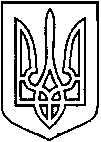 СЄВЄРОДОНЕЦЬКА МІСЬКА ВІЙСЬКОВО-ЦИВІЛЬНА АДМІНІСТРАЦІЯСЄВЄРОДОНЕЦЬКОГО РАЙОНУ  ЛУГАНСЬКОЇ  ОБЛАСТІРОЗПОРЯДЖЕННЯкерівника Сєвєродонецької міської  військово-цивільної адміністрації26 квітня 2021 року                                                              № 559Про внесення змін до розпорядженняміського голови від 21 березня 2019 року № 123Керуючись Законами України «Про військово-цивільні адміністрації», «Про місцеве самоврядування в Україні», враховуючи розпорядження керівника Військово-цивільної адміністрації міста СєвєродонецькЛуганської області від 31 серпня 2020 року № 153 «Про затвердження Статуту комунального підприємства «Сєвєродонецькліфт» в новій редакції», розпорядження керівника Сєвєродонецької міської військово-цивільної адміністрації Сєвєродонецького району Луганської області від 15 березня 
2021 року № 69 «Про затвердження Статуту комунального підприємства «Сєвєродонецькліфт» в новій редакції»,зобов’язую:1. Внести наступні зміни до розпорядження міського голови 
від 21 березня 2019 року № 123«Про припинення Контракту про призначення директора комунального підприємства «Сєвєродонецькліфт» та переведення Шерстюка Д.А. на посаду генерального директора комунального підприємства «Сєвєродонецькліфт», а саме:1.1. Друге та третє речення пункту 2 розпорядження міського голови 
від 21 березня 2019 року № 123 «Про припинення Контракту про призначення директора комунального підприємства «Сєвєродонецькліфт» та переведення Шерстюка Д.А. на посаду генерального директора комунального підприємства «Сєвєродонецькліфт» вважати такими, що втратили чинність.2. Дане розпорядження підлягає оприлюдненню.3. Контроль за виконанням цього розпорядження покладаю на першого заступника керівника Сєвєродонецької міської військово-цивільної адміністрації Сєвєродонецького району Луганської області Ігоря РОБОЧОГО.Керівник Сєвєродонецької міськоївійськово-цивільної адміністрації			Олександр СТРЮК